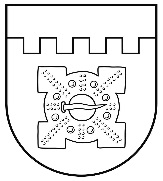 LATVIJAS REPUBLIKADOBELES NOVADA DOMEBrīvības iela 17, Dobele, Dobeles novads, LV-3701Tālr. 63707269, 63700137, 63720940, e-pasts dome@dobele.lvDobelēAPSTIPRINĀTSar Dobeles novada domes2023. gada 23. februāralēmumu Nr.55/3Grozījums:Dobeles novada domes 2024. gada 29. februāra lēmums Nr.45/3 “Par nolikuma “Grozījumi Grantu konkursa “Attīsti uzņēmējdarbību Dobeles novadā” nolikumā” apstiprināšanu.Grantu konkursa“Attīsti uzņēmējdarbību Dobeles novadā”NolikumsIzdots saskaņā ar Pašvaldību likuma 4. panta pirmās daļas 12. punktu, 50. panta pirmo daļu VISPĀRĪGIE JAUTĀJUMINolikums nosaka kārtību, kādā Dobeles novada pašvaldība (turpmāk – Pašvaldība) organizē ikgadējo Grantu konkursu “Attīsti uzņēmējdarbību Dobeles novadā” (turpmāk – Konkurss).Pašvaldības vārdā Konkursu rīko Pašvaldības iestāde Dobeles Pieaugušo izglītības un uzņēmējdarbības atbalsta centrs (turpmāk - PIUAC) no kārtējā gadā budžetā paredzētajiem finanšu līdzekļiem (turpmāk - Konkursa rīkotājs). Konkursa mērķis ir motivēt biznesa veidošanu vai attīstību, atbalstot gan jaunu komersantu, gan saimnieciskās darbības veicēju rašanos, gan arī esošo komersantu un saimnieciskās darbības veicēju attīstību Dobeles novadā, atbilstoši Pašvaldības piešķirtajiem finanšu līdzekļiem.Šajā nolikumā lietotie termini:Konkursa pieteikums - Granta pretendenta sagatavots un iesniegts idejas pieteikums atbilstoši šī nolikuma prasībām;Grants – Konkursa rīkotāja piešķirts finansējums, kas paredzēts kārtējā gada Pašvaldības budžetā;Granta konkursa pretendents – juridiska vai fiziska persona, kura veic vai veiks saimniecisko darbību Dobeles novada administratīvajā teritorijā, atbilst šī nolikuma prasībām un ir iesniegusi Konkursa pieteikumu;Komisija – ar Dobeles novada domes priekšsēdētāja rīkojumu izveidota Konkursa vērtēšanas komisija piecu locekļu sastāvā, tajā skaitā Komisijas priekšsēdētājs;Granta saņēmējs - Konkursa uzvarētājs, kurš atbilst visām šajā nolikumā izvirzītajām prasībām un kurš noslēdzis līgumu ar PIUAC par Granta saņemšanu;Līdzfinansējums – Granta saņēmēja rīcībā esoši uzrādāmi finanšu līdzekļi, kas tiks ieguldīti idejas realizācijā;De minimis atbalsts - saimnieciskās darbības veicējam piešķirts komercdarbības atbalsts saskaņā ar kādu no de minimis atbalsta regulām viena vienota uzņēmuma vai ekonomiskās vienības līmenī, ko piešķir vai sniedz no valsts, pašvaldības vai Eiropas Savienības līdzekļiem, un kurš nepārsniedz 200 000 EUR augšējo robežu trīs gadu posmā;Konkursa uzvarētājs - juridiska vai fiziska persona, kura iegūst tiesības noslēgt  ar Pašvaldību par finansējuma piešķiršanu esošās uzņēmējdarbības attīstībai vai jaunas komercdarbības uzsākšanai.KONKURSA IZSLUDINĀŠANAKonkursa rīkotājs  par tā izsludināšanu publicē Pašvaldības tīmekļa vietnē www.dobele.lv, informatīvajā izdevumā „Dobeles novada ziņas”, Pašvaldības sociālo tīklu kontos.Paziņojumā tiek norādīta šāda informācija:Konkursa rīkotājs;Konkursa nosaukums;Konkursa mērķis un pieteikšanās kārtība;Konkursa pieteikuma iesniegšanas vieta;Konkursa pieteikuma iesniegšanas termiņš, kas nevar būt īsāks par vienu mēnesi;Kontaktpersona, informācija par nolikumu un konsultāciju norises laiku un vietu. konkursa pretendenta tiesības un PIENĀKUMI Konkursa  var iesniegt:fiziska persona – kas veic vai apņemas uzsākt saimniecisko darbību vai komercdarbību Dobeles novada teritorijā, ja Konkursa ietvaros tiks pieņemts  par finansējuma piešķiršanu;juridiska persona –  kas reģistrēta Uzņēmumu reģistrā ne ilgāk kā pirms 3 gadiem uz Konkursa dokumentu iesniegšanas brīdi un atbilst sīko komersantu (< 10 darbinieki, ≤ 2 milj.EUR) kategorijai, vai kas uzsāk jaunu uzņēmējdarbības veidu un veic vai veiks savu saimniecisko darbību Dobeles novada teritorijā.Konkursa pieteikumu nevar iesniegt tāda juridiska vai fiziska persona, kura:ir tiesiskās aizsardzības procesā vai ārpus tiesas tiesiskās aizsardzības procesa, tās saimnieciskā darbība ir izbeigta vai atrodas likvidācijas procesā;pilnā apmērā un normatīvajos aktos noteiktajos termiņos nav samaksājis nodokļus un/vai citus valsts vai pašvaldību noteiktos obligātos maksājumus;savu komercdarbību veic vai plāno veikt saistībā ar:alkoholisko dzērienu ražošanu, mazumtirdzniecību vai vairumtirdzniecību;tabakas izstrādājumu ražošanu;azartspēlēm un derībām;intīma rakstura izklaidi;saņēmusi Grantu iepriekšējos trijos gados;ir persona, pret kuru ir piemēroti un stājušies spēkā normatīvajos aktos noteiktie piespiedu ietekmēšanas līdzekļi;ir saistītā persona atbilstoši Komerclikuma 184.1 pantam iepriekšējo triju gadu Granta saņēmējam un projektu paredzēts īstenot vienā vietā un vienā darbības jomā, kuras attīstībai iepriekš saņemts Konkursa ietvaros piešķirtais  finansējums.(Ar grozījumiem, kas izdarīti ar Dobeles novada domes 29.02.2024. lēmumu)Granta konkursa pretendentam ir tiesības :pirms Konkursa pieteikuma iesniegšanas termiņa beigām atsaukt iesniegto Konkursa pieteikumu;Granta saņemšanas gadījumā, saņemt lēmumu par Konkursa rezultātiem;slēgt līgumu un saņemt Grantu, ja Komisija ir atzinusi Granta konkursa pretendentu par Granta saņēmēju.Granta konkursa pretendentam ir pienākums : visus ar Granta saņemšanu saistītos datus un dokumentus glabāt 5 (piecus) gadus no Granta saņemšanas brīža;informēt Pašvaldību rakstiskā veidā, ja nepieciešamas izmaiņas Konkursa pieteikumā.Granta konkursa pretendents ir atbildīgs par Konkursa pieteikumā sniegtās informācijas patiesumu. KONKURSA PIETEIKUMA Atbalstāmās un neatbalstāmās izmaksasKopējais Konkursam piešķirtais finansējuma apjoms un maksimālais apjoms vienam Grantam tiek noteikts atbilstoši budžetā paredzētajam finansējuma apmēram. Aizpildot Konkursa finansēšanas plānu (2. pielikums), Granta konkursa pretendentam jāparedz vismaz 15 % līdzfinansējums no pieprasītā Granta apjoma.Par atbalstāmām tiek noteiktas izmaksas, kas norādītas projekta plānoto izmaksu tāmē un ir tieši saistītas ar ieguldījumiem pamatlīdzekļos un nemateriāliem ieguldījumiem komercdarbības izveidei vai attīstībai, tajā skaitā:konkrēta komercdarbībai paredzēta tehnika, daudzgadīgie stādījumi, aprīkojums un iekārtas;mārketinga pasākumi;licenču iegāde;specifiska rakstura datorprogrammu iegāde;patentu reģistrācija Latvijas Republikas Patentu valdē;tīmekļa vietnes izstrāde;telpu remontu izmaksas, ja telpu nomas līgums ir vismaz uz 5 gadiem;citas pamatotas izmaksas (lēmumu par pamatotību pieņem Komisija, balsojot ar vienkāršu balsu vairākumu).Par neatbalstāmām izmaksām tiek noteiktas:izmaksas, kas radušās pirms līguma ar Pašvaldību noslēgšanas;izejvielu, materiālu, energoresursu (elektrības, kurināmā, degvielas u.c.), mazvērtīgo priekšmetu iegādes izmaksas;projekta pieteikuma sagatavošanas izmaksas;darba algas un ar to saistītie nodokļi;visas citas izmaksas, izņemot tās, kas iekļautas atbalstāmajās izmaksās.Komisija nepiešķir Grantu, ja no Konkursa pieteikuma izriet, ka iegādājamās vienības paredzēts izmantot personīgai lietošanai.Projekta īstenošana jāpabeidz līdz kārtējā gada 30. novembrim. Konkursa pieteikuma iesniegšanaKonkursa pieteikums sastāv no:Pieteikuma s (1. pielikums);Biznesa un naudas plūsmas plāna (2. pielikums);Iesniedzēja dzīves un darba apraksta – CV (3. pielikums).Pieteikuma veidlapa un tai pievienojamie dokumenti jāsagatavo datordrukā un valsts valodā. Burtu zīmes Times New Roman, burtu lielums 12.Konkursa pieteikumu iesniedzot elektroniski parakstīta dokumenta formā ar drošu elektronisko parakstu un laika zīmogu (pieteikuma veidlapa un visi pielikumi), jāiesniedz, nosūtot to uz e-pasta adresi piuac@dobele.lv ar norādi “Pieteikums Grantu konkursam “Attīsti uzņēmējdarbību Dobeles novadā””.Konkursa pieteikumu iesniedzot klātienē Dobeles PIUAC, Brīvības ielā 7, Dobelē, Dobeles novadā, tas ievietojams aizlīmētā aploksnē, uz kuras norādīts “Pieteikums Grantu konkursam “Attīsti uzņēmējdarbību Dobeles novadā””. Uz aploksnes jānorāda arī informācija par iesniedzēju (vārds, uzvārds vai nosaukums, adrese, kontaktinformācija). Konkursa pieteikumu nosūtot pa pastu uz adresi Dobeles PIUAC, Brīvības iela 7, Dobele, Dobeles novads, LV-3701, jābūt norādei “Pieteikums Grantu konkursam “Attīsti uzņēmējdarbību Dobeles novadā””. Uz aploksnes jānorāda arī informācija par iesniedzēju (vārds, uzvārds vai nosaukums, adrese). Pasta zīmoga datums nedrīkst būt vēlāks par Konkursa pieteikumu iesniegšanas termiņa datumu.KONKURSA PIETEIKUMU VĒRTĒŠANA UN REZULTĀTU PAZIŅOŠANAKonkursa pieteikumus vērtē un lēmumu par uzvarētāju apstiprināšanu pieņem ar šī nolikuma 1.4.4. apakšpunktā minētā Komisija. Komisijai var tikt piesaistīti ārējie eksperti no Zemgales plānošana reģiona Zemgales Uzņēmējdarbības centra, AS “Attīstības finanšu institūcija Altum”, Latvijas Investīciju un attīstības aģentūras Jelgavas biznesa inkubatora, uzņēmēji no Dobeles novada u.c., kam ir atbilstoša vai nepieciešamā kompetence attiecībā uz Konkursa pieteikumā norādīto nozari.Komisija, iepazinusies ar iesniegtajiem Konkursa , nosaka laiku, kad Granta konkursa pretendenti klātienē sniegs savas biznesa idejas,   un atbildes uz Komisijas uzdotajiem jautājumiem. Par Granta saņēmējiem pasludina Granta konkursa pretendentus, kuru Konkursa pieteikums atbilst vērtēšanas kritērijiem (5.pielikums), un  saņēmis vislielāko šī  7.1. punktā minēto punktu skaitu, bet ne mazāk kā pusi no noteiktā maksimālā punktu skaita, un tam pietiek kārtējā gadā budžetā plānotais finansējums Konkursam. Plānotais Konkursā atbalstīto biznesa ideju skaits atkarīgs no budžetā paredzētā finansējuma apmēra kārtējā gadā. Ja nav iespējams noteikt precīzu Konkursa  vietu kārtību arī pēc 6.3. punktā norādītās kārtības, tad par uzvarētāju lemj Komisija balsojot. Ja balsošanā radies vienāds Komisijas locekļu balsu sadalījums, izšķirošās balss tiesības ir Komisijas priekšsēdētājam.Komisija patur tiesības:nepieciešamības gadījumā, pieprasīt no Granta konkursa pretendentiem papildu informāciju;samazināt Konkursa pieteikumā norādītās plānotās atbalstāmās izmaksu pozīcijas.Komisija  par Konkursa rezultātiem pieņem ne vēlāk kā 30 darba dienu laikā pēc Konkursa pieteikumu iesniegšanas termiņa beigām. Paziņojums par Komisijas lēmumu ar Konkursa rezultātiem ne vēlāk kā piecu darba dienu laika no rezultātu apstiprināšanas dienas tiek:publicēts Pašvaldības tīmekļa vietnē www.dobele.lv;rakstiski nosūtīta elektroniskā vēstule visiem Granta konkursa pretendentiem uz Konkursa pieteikumā norādīto e-pasta adresi.VĒRTĒŠANAS KRITĒRIJIKonkursa pieteikumu vērtēšana notiek pēc vērtēšanas kritērijiem, kur maksimālā punktu summa 100 sadalās šādi: biznesa  idejas oriģinalitātes/ novitātes novērtējums – 20 punkti;biznesa  satura novērtējums – 20 punkti;līdzfinansējums un papildus piesaistītais finansējums projekta īstenošanā – 10 punkti;produkts/ pakalpojums (izaugsmes iespēja, cenu politika, tehnoloģiskie risinājumi, dzīvotspēja) – 20 punkti;plānotais finanšu stāvoklis (ieņēmumu ticamība, izmaksu sabalansētība) – 10 punkti;biznesa plāna īstenošanas rezultātā radīto darbavietu skaits – 10 punkti;biznesa idejas un plāna prezentācija – 10 punkti.Vienādu punktu skaita rezultātā priekšrocība ir Granta konkursa pretendentam, kurš ir piesaistījis lielāku līdzfinansējumu projekta īstenošanai. GRANTA PIEŠĶIRŠANAS KĀRTĪBAKonkursa uzvarētājam piešķirtā Granta lielums tiek noteikts, pamatojoties uz Konkursa  iekļauto informāciju un Komisijas  par Konkursa rezultātiem.Līgums par Granta piešķiršanu tiek noslēgts viena mēneša laikā pēc Komisijas lēmuma par Konkursa rezultātiem pieņemšanas. Līdz minētā termiņa beigām Konkursa uzvarētājs:reģistrējas kā saimnieciskās darbības veicējs vai komersants, ja šāda reģistrācija jau nav veikta;iesniedz informāciju par komersanta vai saimnieciskās darbības veicēja bankas norēķinu kontu, uz kuru tiks veikts piešķirtā Granta maksājums.Piešķirtā Granta izmaksa notiek vienā maksājumā –10 (desmit) darba dienu laikā pēc  ar PIUAC parakstīšanas un maksājuma pieprasījuma dokumenta saņemšanas. Konkursa rīkotājs patur tiesības neizmaksāt piešķirto Grantu, ja Konkursa uzvarētājs noteiktajā termiņā:nav izpildījis  8.2. punktā noteikto;nav viena mēneša laikā pēc lēmuma par Konkursa rezultātiem pieņemšanas noslēdzis līgumu ar PIUAC.Konkursa uzvarētājam projekta īstenošana jāuzsāk trīs mēnešu laikā pēc līguma par Granta piešķiršanu parakstīšanas. Granta konkursa pretendentam ir pienākums ievērot Konkursa nolikumu un sasniegt savā biznesa plānā norādītos rezultātus.Konkursa ietvaros saņemto Grantu nevar izmantot vienu un to pašu attiecināmo izmaksu finansēšanai citu atbalsta programmu vai projektu ietvaros, kas tiek finansēti no Eiropas Savienības finanšu avotiem, kā arī citiem valsts un pašvaldību budžetu līdzekļiem. Grants tiek piešķirts saskaņā ar Eiropas Savienības 2013. gada 18. decembra regulu (EK) Nr. 1407/2013 par Līguma par Eiropas Savienības darbību 107. un 108. panta piemērošanu de minimis atbalstam ( Eiropas Savienības Oficiālais vēstnesis, 2013. gada 24. decembris L352) (turpmāk - Regula).De minimis atbalstu nepiešķir zvejniecības un akvakultūras, lauksaimniecības produktu primārās ražošanas un lauksaimniecības produktu pārstrādes un tirdzniecības (ar nosacījumiem) nozarēs, t.i., nozarēm, kas minētas regulas 1.panta 1.punkta a) - c) apakšpunktos. De minimis atbalstu nepiešķir darbībām, kas saistītas ar eksportu uz trešām valstīm vai dalībvalstīm, tas ir, atbalstu, kas tieši saistīts ar eksportētajiem daudzumiem, izplatīšanas tīkla izveidi un darbību vai citiem kārtējiem izdevumiem, kas saistīti ar eksporta darbībām un, ja importa preču vietā tiek izmantotas vietējās preces, t.i., neatbalstāmām darbības, kas minētas Eiropas komisijas regulas Nr.1407/2013 1.panta 1.punkta d) - e) apakšpunktos.Ja saimnieciskās darbības veicējs, kuram piemēro atbalstu, darbojas arī nozarēs, kas minētas Eiropas komisijas regulas Nr. 1407/2013 1. panta 1. punkta "a", "b" vai "c" apakšpunktā, tas nodrošina šo nozaru darbību vai izmaksu nošķiršanu no tām darbībām, kurām piešķirts de minimis atbalsts.Ja saimnieciskās darbības veicējs, kuram piemēro atbalstu, darbojas arī nozarēs, kas minētas Komisijas regulas Nr. 1407/2013 1.panta 1.punkta "a", "b" vai "c" apakšpunktā, tas nodrošina šo nozaru darbību vai izmaksu nošķiršanu atbilstoši tam, kā norādīts Eiropas komisijas Regulas Nr.1407/2013 1.panta 2.punktā.Atbalsta apjoms vienam saimnieciskās darbības veicējam vai vienai saimnieciskās darbības veicēja saistīto personu grupai (vienam vienotam uzņēmumam  kopā ar attiecīgajā fiskālajā gadā un iepriekšējos divos fiskālajos gados piešķirto de minimis atbalstu, nedrīkst pārsniegt Eiropas komisijas regulas Nr. 1407/2013 3. panta 2. punktā noteiktā maksimālā de minimis atbalsta apmēru, t.i., atbalsts jebkurā triju fiskālo gadu periodā nepārsniedz EUR 200 000.Atbalstu piešķir pretendentam, ja tas nesaņem vai neparedz saņemt de minimis vai citu atbalstu par tām pašām attiecināmajām izmaksām citu aktivitāšu ietvaros no vietējiem, reģionālajiem, valsts vai Eiropas Savienības līdzekļiem.Pirms atbalsta piešķiršanas no attiecīgā komersanta/saimnieciskās darbības veicēja pieprasa rakstisku vai elektronisku deklarāciju par visu citu de minimis atbalstu, kuru iepriekšējo divu fiskālo gadu un kārtējā fiskālā gada laikā uzņēmums ir saņēmis saskaņā ar šo Regulu vai citām de minimis regulām, ievērojot normatīvos aktus par de minimis atbalsta uzskaites un piešķiršanas kārtību un de minimis atbalsta uzskaites veidlapu paraugiem.PIUAC veic uzskaiti par de minimis atbalstu, ievērojot normatīvos aktus par de minimis atbalsta uzskaites un piešķiršanas kārtību un de minimis atbalsta uzskaites veidlapu paraugiem, norādot ziņas par kārtējo gadu un diviem iepriekšējiem kalendāra gadiem.Pirms Granta piešķiršanas Granta saņēmējs lūdz Granta konkursa pretendentam iesniegt de minimis atbalsta uzskaites sistēmā sagatavotās veidlapas izdruku.De minimis atbalsta piešķiršanas brīdis ir diena, kad noslēgts līgums ar Granta saņēmēju. KONTROLES MEHĀNISMSKonkursa rīkotājam ir tiesības projekta īstenošanas laikā un 5 (piecu) nākamo pārskata gadu laikā pēc projekta īstenošanas pabeigšanas veikt pārbaudes Granta saņēmēja darbības vietā, lai pārliecinātos par:iegādāto materiālo vērtību atrašanos komercdarbības veikšanas vietā;komercdarbības norisi atbilstoši iesniegtajam Konkursa pieteikumam;biznesa plāna izpildi.Pēc projekta īstenošanas Konkursa uzvarētājam jāiesniedz PIUAC atskaite par naudas līdzekļu izlietojumu (4. pielikums), iesniedzot arī attaisnojuma dokumentu kopijas, kas apliecina piešķirto līdzekļu izlietojumu atbilstoši līgumam.Konkursa rīkotājs ir tiesīgs Konkursa īstenošanas laikā pieaicināt ekspertus, lai pārliecinātos par Konkursa pieteikuma atbilstību tirgus situācijai un šajā nolikumā noteiktajiem kvalitatīvajiem vērtēšanas kritērijiem.  NOSLĒGUMA JAUTĀJUMIGranta saņēmējs pirms līguma parakstīšanas ar PIUAC var apstrīdēt piešķirto Granta summu, iesniedzot Pašvaldībai iesniegumu, kuru Komisija 10 (desmit) darba dienu laikā izskata un pieņem galīgo lēmumu.Granta saņēmējs vai persona, kura Konkursa uzvarētāja vārdā paraksta  ar PIUAC, ir personīgi materiāli atbildīga par Granta izlietojumu saskaņā ar pieteikumā plānoto izmaksu tāmi.Ja projekta īstenošanas gaitā Granta saņēmējam rodas nepieciešamība veikt darbības, kas nebija plānotas projektā, vai rodas apstākļi, kas projekta īstenošanu atbilstoši noslēgtajam līgumam ar PIUAC padara neiespējamu, Granta saņēmējam nekavējoties par to ir rakstiski jāinformē Pašvaldība.Domes priekšsēdētājs		I.Gorskis1.pielikumsGrantu konkursa “Attīsti uzņēmējdarbību Dobeles novadā” nolikumam VEIDLAPA____________________(gads)2. pielikumsGrantu konkursa “Attīsti uzņēmējdarbību Dobeles novadā” nolikumam1.BIZNESA PLĀNS________________(gads)2. KOMERCDARBĪBAS PROJEKTA FINANSIĀLĀS DAĻAS APRAKSTS*par visām uzrādītājām izmaksām ir jāiesniedz maksājumu apliecinošie dokumenti.Naudas plūsma projekta realizācijas laikā3.pielikumsGrantu konkursa “Attīsti uzņēmējdarbību Dobeles novadā” nolikumamDZĪVES UN DARBA APRAKSTS – CV(paraugs)PERSONAS DATIVārds UzvārdsDzīv.vieta: Pilna (faktiskā) adreseMob.tālr. :E-pasts: MĒRĶIS: Uz ko piesakos un ar kādu mērķi?IZGLĪTĪBALaika periods (sāk ar jaunāko) PAPILDU IZGLĪTĪBALaika periods (sāk ar jaunāko) Kursu nosaukums, tēma, rīkotāja organizācija, kursu ilgums (dienas).DARBA PIEREDZELaika periods (sāk ar jaunāko) Uzņēmuma nosaukums, amats.Galvenie pienākumi/sasniegumiPRASMESValodu zināšanas Valoda dzimtā valodaSvešvaloda līmenis (novērtējiet no 1 – izcili līdz 5 – pamatzināšanas)Datora lietošanas prasmesProgrammas un to pārzināšanas līmenis.Citas prasmesAutovadītāja apliecība (jānorāda kategorija) Intereses, hobijiTās intereses un hobiji, kas norāda uz pozitīvām īpašībām, personības pilnveidošanos.4. pielikumsGrantu konkursa “Attīsti uzņēmējdarbību Dobeles novadā” nolikumamATSKAITE PAR NAUDAS LĪDZEKĻU IZLIETOJUMUUzņēmuma nosaukums vai personas vārds, uzvārds: ______________________________reģistrācijas numurs: _____________________________________________juridiskā adrese: _________________________________________________faktiskā adrese: __________________________________________________*Uzrādīt tikai tos dokumentus, kuri apliecina piešķirto līdzekļu izlietojumu atbilstoši plānotajiem mērķiem. Attaisnojuma dokumentiem jābūt noformētiem atbilstoši grāmatvedību reglamentējošiem dokumentiem.Klāt pievienoti attaisnojuma dokumenti (čeku, rēķinu) kopijas uz _____ lapām.Datums: _____________________________________Paraksts: _____________________________________5. pielikumsGrantu konkursa “Attīsti uzņēmējdarbību Dobeles novadā” nolikumamADMINISTRATĪVO VĒRTĒŠANAS KRITĒRIJU VEIDLAPAKomisijas priekšsēdētājs: 					DatumsBiznesa idejas formulējums Biznesa idejas formulējums (piemēram, Galdniecības izveide Dobeles novadā)Informācija par iesniedzēju Informācija par iesniedzēju Informācija par iesniedzēju Vārds, UzvārdsPersonas kodsDeklarēta dzīvesvietaTālrunisE-pastsInformācija par esošo vai plānoto komersantu – komersanta veidsInformācija par esošo vai plānoto komersantu – komersanta veidsSabiedrība ar ierobežotu atbildībuIndividuālais komersantsCits (norādīt)Pieteikuma veidlapai pievienots: Biznesa plāns (2.pielikums), iesniedzēja dzīves un darba apraksts – CV (3.pielikums).                                                      Vārds, uzvārds Datums	Paraksts1. Nosaukums 2. Projekta mērķis(-i)3. Esošās situācijas apraksts(Kāpēc esošā tirgus situācija prasa jaunus risinājumus un kā tiks uzlabota esošā tirgus situācija)4. Produktu/ pakalpojumu apraksts(Piedāvātās iespējas, cena, cenu veidošanas princips, salīdzinājums ar konkurentiem, izaugsmes iespējas)5. Īstenošanas vieta(Aprakstīt vietu, kur tiks veikta saimnieciskā darbība, kā tiks uzturēti projekta rezultāti turpmākos 3 gadus)6.Piegādātāju apraksts(Aprakstīt nepieciešamo preču/pakalpojumu piegādātājus, cenu aptaujas rezultātus, līdzšinējo pieredzi)7. Noieta tirgus analīze(Esošā tirgus izpēte, apraksts, klienti, konkurenti)8. Pārdošanas plāns(Plānotā produkta/pakalpojuma virzība, reklāma)9. Darbinieki(Plānoto darbinieku skaits, tā izmaiņas tuvāko 3 gadu laikā, to funkcijas) 10. Esošās iestrādnes veiksmīgai projekta īstenošanai(Noslēgti īres līgumi, iegūti sertifikāti)1. Plānotās izmaksas1. Plānotās izmaksas1. Plānotās izmaksas1. Plānotās izmaksas1. Plānotās izmaksasNr. p. k.IzmaksasProdukta/pakalpojuma nosaukumsĪstenošanas laika posmsĪstenošanas laika posmsĪstenošanas laika posmsNr. p. k.IzmaksasProdukta/pakalpojuma nosaukumsNoMēnesis/gadsLīdzMēnesis/gadsLīdzMēnesis/gads1.1.(Norādiet piegādātāja izvēles pamatojumu, salīdzinājumu ar citiem piegādātājiem,produkta/pakalpojuma nosaukumu, modeli)(Norādiet piegādātāja izvēles pamatojumu, salīdzinājumu ar citiem piegādātājiem,produkta/pakalpojuma nosaukumu, modeli)(Norādiet piegādātāja izvēles pamatojumu, salīdzinājumu ar citiem piegādātājiem,produkta/pakalpojuma nosaukumu, modeli)(Norādiet piegādātāja izvēles pamatojumu, salīdzinājumu ar citiem piegādātājiem,produkta/pakalpojuma nosaukumu, modeli)2.2.(Norādiet piegādātāja izvēles pamatojumu, salīdzinājumu ar citiem piegādātājiem,produkta/pakalpojuma nosaukumu, modeli)(Norādiet piegādātāja izvēles pamatojumu, salīdzinājumu ar citiem piegādātājiem,produkta/pakalpojuma nosaukumu, modeli)(Norādiet piegādātāja izvēles pamatojumu, salīdzinājumu ar citiem piegādātājiem,produkta/pakalpojuma nosaukumu, modeli)(Norādiet piegādātāja izvēles pamatojumu, salīdzinājumu ar citiem piegādātājiem,produkta/pakalpojuma nosaukumu, modeli)3.3.(Norādiet piegādātāja izvēles pamatojumu, salīdzinājumu ar citiem piegādātājiem,produkta/pakalpojuma nosaukumu, modeli)(Norādiet piegādātāja izvēles pamatojumu, salīdzinājumu ar citiem piegādātājiem,produkta/pakalpojuma nosaukumu, modeli)(Norādiet piegādātāja izvēles pamatojumu, salīdzinājumu ar citiem piegādātājiem,produkta/pakalpojuma nosaukumu, modeli)(Norādiet piegādātāja izvēles pamatojumu, salīdzinājumu ar citiem piegādātājiem,produkta/pakalpojuma nosaukumu, modeli)(...)(...)(Norādiet piegādātāja izvēles pamatojumu, salīdzinājumu ar citiem piegādātājiem,produkta/pakalpojuma nosaukumu, modeli)(Norādiet piegādātāja izvēles pamatojumu, salīdzinājumu ar citiem piegādātājiem,produkta/pakalpojuma nosaukumu, modeli)(Norādiet piegādātāja izvēles pamatojumu, salīdzinājumu ar citiem piegādātājiem,produkta/pakalpojuma nosaukumu, modeli)(Norādiet piegādātāja izvēles pamatojumu, salīdzinājumu ar citiem piegādātājiem,produkta/pakalpojuma nosaukumu, modeli)2. Plānoto izmaksu tāme2. Plānoto izmaksu tāme2. Plānoto izmaksu tāme2. Plānoto izmaksu tāme2. Plānoto izmaksu tāmeProjekta izmaksu pozīcijasProjekta izmaksu pozīcijasProjekta izmaksu pozīcijasProjekta izmaksu pozīcijasIzmaksas ar PVN (EUR)ATBALSTĀMĀS IZMAKSAS*ATBALSTĀMĀS IZMAKSAS*ATBALSTĀMĀS IZMAKSAS*ATBALSTĀMĀS IZMAKSAS*1.1.1.1.2.2.2.2.3.3.3.3.(...)(...)(...)(...)I Kopējās projekta atbalstāmās izmaksasI Kopējās projekta atbalstāmās izmaksasI Kopējās projekta atbalstāmās izmaksasI Kopējās projekta atbalstāmās izmaksasNEATBALSTĀMĀS IZMAKSAS*NEATBALSTĀMĀS IZMAKSAS*NEATBALSTĀMĀS IZMAKSAS*NEATBALSTĀMĀS IZMAKSAS*1.1.1.1.2.2.2.2.3.3.3.3.(...)(...)(...)(...)II Kopējās projekta neatbalstāmās izmaksasII Kopējās projekta neatbalstāmās izmaksasII Kopējās projekta neatbalstāmās izmaksasII Kopējās projekta neatbalstāmās izmaksasIII Kopējās projekta izmaksas (I+II)III Kopējās projekta izmaksas (I+II)III Kopējās projekta izmaksas (I+II)III Kopējās projekta izmaksas (I+II)3. Finansēšanas plāns3. Finansēšanas plāns3. Finansēšanas plānsFinanšu avotsKopsumma (EUR)Procentdaļa (%)Privātie līdzekļiPašvaldības finansējums Kredīts bankāCitsKOPĀ100%2. Naudas plūsmas aprēķins (detalizēts pa mēnešiem – vismaz 2 gadiem)Kopā, EURJanvārisFebruārisMartsAprīlisMaijsJūnijsJūlijsAugustsSeptembrisOktobrisNovembrisDecembrisAtlikums mēneša sākumāNaudas līdzekļu ienākumi:xxxxxxxxxxxxxIenākumi no komercdarbības::xxxxxxxxxxxxxrealizācijaPakalpojumi realizācijaDebitoru parādiKredītiCiti naudas līdzekļu ienākumiKopējie naudas līdzekļu ienākumi Naudas līdzekļu izdevumi:xxxxxxxxxxxxTelpu noma Degviela un smērvielasDarba alga un sociālās apdrošināšanas maksājumiElektroenerģija un kurināmaisPakalpojumiKredītprocentiĪstermiņa kredīta atmaksaIeguldījumi pamatlīdzekļosNekustamā īpašuma nodoklisTelekomunikācijas pakalpojumiKopējie naudas līdzekļu izdevumi Naudas līdzekļu atlikums Projekta izmaksu pozīcijas nosaukums saskaņā ar apstiprināto pieteikumu/pakalpojuma nosaukumsIzmaksas saskaņā ar apstiprināto pieteikumuFaktiskās izmaksasAttaisnojuma dokumenta*Attaisnojuma dokumenta*Saimnieciskais darījumsSumma EUR (ar PVN)Attaisnojoša dokumenta Nr. pielikumāProjekta izmaksu pozīcijas nosaukums saskaņā ar apstiprināto pieteikumu/pakalpojuma nosaukumsIzmaksas saskaņā ar apstiprināto pieteikumuFaktiskās izmaksasdatumsnosaukums un numursSaimnieciskais darījumsSumma EUR (ar PVN)Attaisnojoša dokumenta Nr. pielikumāKOPĀNr.KritērijsVērtējumsVērtējumsNr.KritērijsJāNē1.Atbilst šī nolikuma 3. daļai:Komercdarbību plānots veikt un/vai tiek veikta  Dobeles novada administratīvajā teritorijā;2.Granta pretendents darbojas atbalstāmās nozarēs un veiks atbalstāmās darbības atbilstoši konkursa noteikumiem.3.Konkursa pieteikuma atbilstība šī nolikuma 5. daļai:Konkursa pieteikums iesniegts aizlīmētā aploksnē un elektroniski;Konkursa pieteikums ir noformēts atbilstoši prasībām:datorrakstā, valsts valodā;Iesiets (ja tiek iesniegts klātienē vai nosūtīts pa pastu);lapaspuses ir numurētas, ir satura rādītājs;aizpildītas visas pieteikuma veidlapas sadaļas.Konkursa pieteikums iesniegts norādītajā termiņā;Pieteikumu ir parakstījusi paraksttiesīga persona.4.Iesniegti visi nolikuma 5.2. punktā prasītie dokumenti:konkursa pieteikuma veidlapa (1.pielikums);biznesa plāns un naudas plūsma (2.pielikums);Iesniedzēja CV (3.pielikums);Lēmums (atbilst/neatbilst):